AGENDA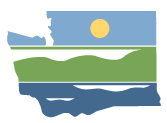 Resource Damage Assessment (RDA) Committee Regular Meeting | 9:00 a.m.-12:00 p.m. | committee website Committee Chair: Geoff Baran (geoff.baran@ecy.wa.gov)
Welcome and Intro to WebEx9:00 a.m. | 10 minutes | BaranApproval of November 2020 Meeting Minutes9:10 a.m. | 5 minutes | Baran | DecisionNew BusinessERTS# 699871 World Fuel Services9:15 a.m. | 15 minutes | Baran | DecisionHandout: ERTS# 699871 World Fuel Services spill summaryIncident ReviewDiscussionVoteERTS# 700073 Barber Boats9:30 a.m. | 15 minutes | Baran | DecisionHandout: ERTS# 700073 Barber Boats spill summaryIncident ReviewDiscussionVoteERTS# 701280 Nuevo Leon9:45 a.m. | 15 minutes | Baran | DecisionHandout: ERTS# 701280 Nuevo Leon spill summaryIncident ReviewDiscussionVoteOld BusinessNone.AnnouncementsEcology Spills Coastal Protection Fund Grant 2021 Update10:00 a.m. | 15 minutes | BaranRoundtable10:15 a.m. | 10 minutes | AllAdjournment10:25 a.m. | 5 minutes | BaranNext meeting – Wednesday, January 13, 2021 9:00 a.m. to 12:00 p.m., WebEx onlyLocationWebEx ONLYThe Committee is NOT meeting in personWebEx LinkMeeting number: 286 861 830Join by phone (if not using computer audio): 415-655-0001WebEx HelpAccess code: 286 861 830HandoutsERTS# 699817 World Fuel Services spill summaryERTS# 700073 Barber Boats spill summaryERTS# 701280 Nuevo Leon spill summary